公  开川工办发〔2021〕201号四川省国防科学技术工业办公室关于聘任江涛等127名同志为四川省国防科技工业安全生产专家的通知各有关单位：    为加强我省国防科技工业安全生产监管和监督检查工作，促进本行业安全生产管理人员之间的沟通和交流，进一步提升行业安全生产管理水平，我办于2021年4月印发了《关于调整充实四川国防科技工业安全生产专家库的通知》（川工办发〔2021〕77号）。各有关单位均积极按照通知规定和要求，向我办推荐了相关行业的安全专家。在各单位推荐的基础上，我办根据专家管理办法等相关规定对专家候选人材料进行了认真审核。    经研究，决定聘任江涛等127名同志为四川省国防科技工业安全生产专家，聘任期3年。望受聘专家认真履行职责，严格依照专家管理办法开展工作，为进一步加强我省国防科技工业安全生产监管工作做出新的贡献。特此通知。附件：四川省国防科技工业安全生产专家库名单                      四川省国防科学技术工业办公室                    2021年10月9日附件四川省国防科技工业安全生产专家名单（共127人，按所属单位排序）四川省国防科工办综合处                    2021年10月12日印发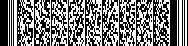 序号姓  名单  位核工业（39名）核工业（39名）核工业（39名）1江  涛中国工程物理研究院培训中心2何  碧中国工程物理研究院化工材料研究所3杨  年四川省核工业地质局4何  航四川省核工业辐射测试防护院5祝长生四川省核工业辐射测试防护院6杨寿南四川省核工业辐射测试防护院7张  辉四川省核工业辐射测试防护院8钟贵江四川省核工业辐射测试防护院9付云霞四川省核工业辐射测试防护院10饶汉先四川省核工业辐射测试防护院（四川省核应急技术支持中心）11黎  波四川省金核地质勘查工程有限公司12陈运伟四川省金核地质勘查工程有限公司13樊留建四川省金核地质勘查工程有限公司14王安元四川省金核地质勘查工程有限公司15胡志军核工业西南建设集团有限公司16黄建光核工业西南建设集团有限公司17王君碧核工业西南建设集团有限公司18陈建英四川省核工业地质局282大队19田  华核工业西南勘察设计研究院有限公司20任海波核工业西南勘察设计研究院有限公司21岳建国核工业西南勘察设计研究院有限公司22韩金文核工业西南勘察设计研究院有限公司23于丰泽核工业西南勘察设计研究院有限公司24董  云核工业西南勘察设计研究院有限公司25庞建友四川红华实业有限公司26杨建辉四川红华实业有限公司27刘祖策四川红华实业有限公司28何建军四川红华实业有限公司29胡  平四川红华实业有限公司30刘玉明中核四川环保工程有限责任公司31李朝辉中核四川环保工程有限责任公司32张东梅中核四川环保工程有限责任公司33邱孟琦中核四川环保工程有限责任公司34姜  彪中核四川环保工程有限责任公司35李文华中核四川环保工程有限责任公司36王见强中核四川环保工程有限责任公司37顾文杰中核四川环保工程有限责任公司38周  强中核四川环保工程有限责任公司39田秋香中核四川环保工程有限责任公司航空（23名）航空（23名）航空（23名）1马　良中航工业成都飞机工业（集团）有限责任公司2田　雨中航工业成都飞机工业（集团）有限责任公司3吉春龙中航工业成都飞机工业（集团）有限责任公司4欧阳真鹏中航工业成都飞机工业（集团）有限责任公司5徐  卫中航工业成都飞机工业（集团）有限责任公司6张仕进中航工业成都飞机工业（集团）有限责任公司7刘建明中航工业成都凯天电子股份有限公司8李  鹏中航工业成都凯天电子股份有限公司9刘俊成中航工业成都发动机（集团）有限公司10陈境东中航工业成都发动机（集团）有限公司11余　良中航工业泛华航空仪表电器厂12宋润才中航工业泛华航空仪表电器厂13高　剑四川航空工业川西机器有限责任公司14刘文成四川航空工业川西机器有限责任公司15晏浩杰四川凌峰航空液压机械有限公司16张国红四川凌峰航空液压机械有限公司17韩  剑中航工业成都飞机设计研究所18潘加彬中航工业成都飞机设计研究所19吉立库中国燃气涡轮研究院20周庆川中国燃气涡轮研究院21任民川中国燃气涡轮研究院22杨金义解放军第5701工厂23蔡  刚解放军第5701工厂航天（15名）航天（15名）航天（15名）1刁先贵四川航天技术研究院2王继泰四川航天技术研究院3马  娟四川航天技术研究院4熊雪莲四川航天技术研究院5郝瑞华四川航天长征装备制造有限公司6江  军四川航天长征装备制造有限公司7宿雁冰四川航天燎原科技有限公司8鲁文鑫四川航天燎原科技有限公司9张明杰四川航天中天动力装备有限责任公司10王小荣四川航天中天动力装备有限责任公司11王红兵四川航天烽火伺服控制技术有限公司12王建锋四川航天川南火工技术有限公司13杨  宏四川航天川南火工技术有限公司14王  建四川航天川南火工技术有限公司15郑　伟四川航天达力能源有限公司兵装兵器（20名）兵装兵器（20名）兵装兵器（20名）1李　伟西南技术物理研究所2薛  喆西南自动化研究所3曾  浩西南自动化研究所4钟先成西南自动化研究所5陶光成西南自动化研究所6陈  兰西南自动化研究所7甘在文西南自动化研究所8毛　晋成都陵川特种工业有限责任公司9刘万鹏成都光明光电股份有限公司10周勇全成都光明光电股份有限公司11陈友林北方化学工业有限公司12夏宝军北方化学工业有限公司13梁媛玲宜宾北方川安化工有限责任公司14冯晋民宜宾北方川安化工有限责任公司15邹  艳宜宾北方川安化工有限责任公司16戴  红四川华庆机械有限责任公司17李良宏四川华川工业有限公司18张国银四川华川工业有限公司19李自威四川建安工业有限责任公司20龙光辉四川建安工业有限责任公司军工电子（17名）军工电子（17名）军工电子（17名）1蒲志敏中国电子科技集团第九研究所2陈明光中国电子科技集团第九研究所3黄利芳中国电子科技集团第九研究所4孙晓琴中国电子科技集团第十研究所5王  亮中国电子科技集团第十研究所6李  蕾中国电子科技集团第十研究所7张  蓉中国电子科技集团第十研究所8丘　琳中国电子科技集团第二十九研究所9何太秀中国电子科技集团第二十九研究所10黄浩展中国电子科技集团第二十九研究所11张  杰中国电子科技集团第二十九研究所12何三军中国电子科技集团第三十研究所13杨  芮中国电子科技集团第三十研究所14罗晓华中电科航空电子有限公司15何  蓉成都锦江电子系统工程有限公司16刘树东成都锦江电子系统工程有限公司17曾　强成都锦江电子系统工程有限公司地方军工及其他（13 名）地方军工及其他（13 名）地方军工及其他（13 名）1蒋  忠四川九洲电器集团有限责任公司2刘红利四川九洲电器集团有限责任公司3王军波九洲空管科技有限责任公司4梁永荣九洲空管科技有限责任公司5向  彬成都宏科电子科技有限公司6陈福江西华大学应急学院7曾光伟四川蓝狮科技有限公司8邹洪燕成都宏明电子股份有限公司9肖立明成都宏明电子股份有限公司10程仕均四川长虹电源有限责任公司11王  婧四川永星电子有限公司12李洪元四川众望安全环保技术咨询公司13杨  泽成都正宏安全环保技术有限公司